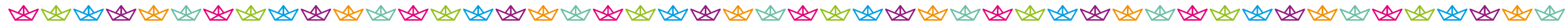 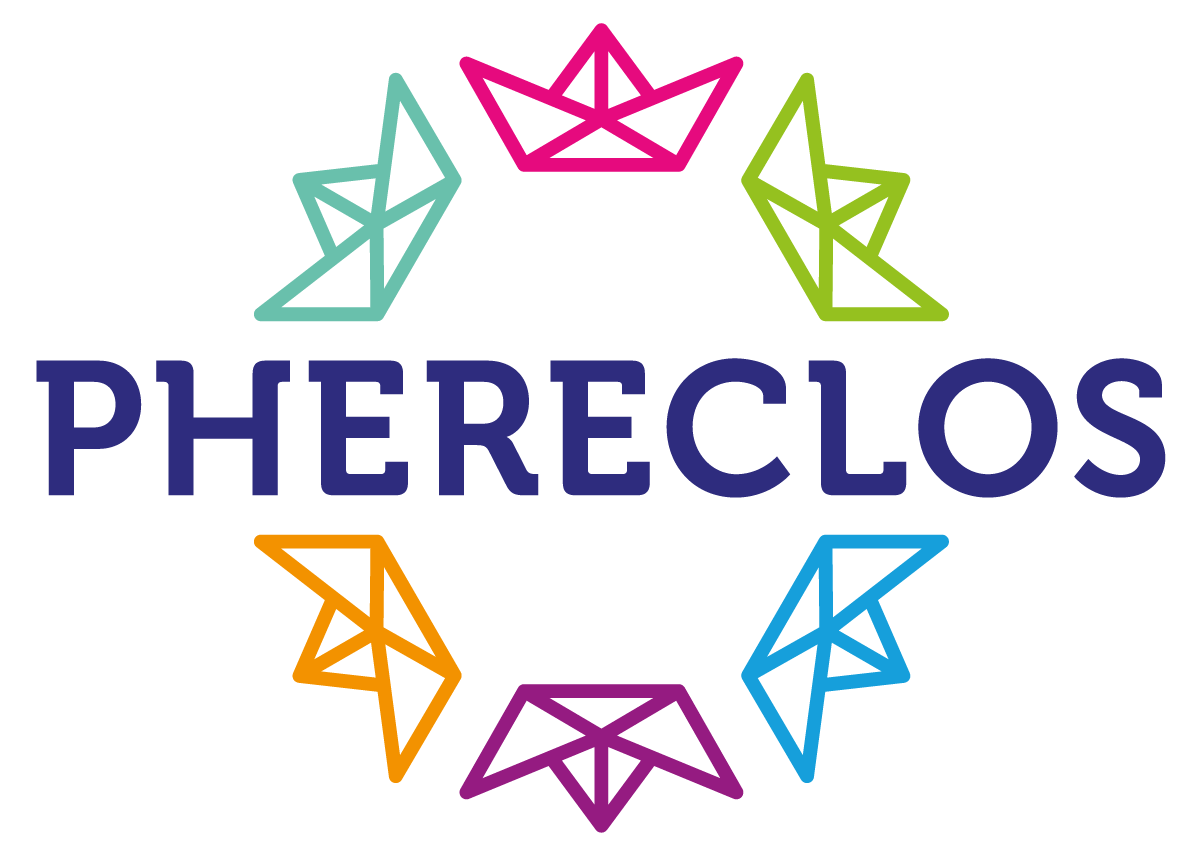 Partnerships for pathways to Higher Education and science engagement in Regional Clusters of Open SchoolingCandidate Offer to Jointhe TEMP PartnershipNoteIn order to present your organisation as an interested mentor/mentee for the Mentoring Programme (TEMP) under the PHERECLOS project, please complete the data in the form below and send as PDF file to mentoring@phereclos.eu. Information is posted to find potential partners for forming a TEMP Partnership and for preparing a joint application for the PHERECLOS Mentoring Programme. 
By sending the form, you express your consent to share the provided data with other registered members of the PHERECLOS community in accordance with our privacy regulation under https://www.phereclos.eu/imprint-privacy/For the compliance of the declared data with the actual state:[replace with organisation full name][signature and stamp here][insert first name / last name of authorised representative][insert position of authorised representative]Done at [insert place, date]CANDIDATE OFFER to JOIN the TEMP PARTNERSHIPCANDIDATE OFFER to JOIN the TEMP PARTNERSHIP[Organisation full  Legal Name][Organisation full  Legal Name]CountryType of organisation[please delete if not relevant]School or school authorities, Higher education establishment, Teacher training institution, Other education provider (non-formal), Research organisation, Children’s university, Company or Industry, Civic society organisation, NGO, Public administration or Municipality, Press, Media, Publishers, Other [please specify]Legal formFull addressWebsite - URLContact person – Name and EmailExpertise in the field of educationPlease, describe the experience in education sector, either formal or non-formal (STEM) education - period of activity, target groups, participation in projects, most important achievements etc.Envisaged role and tasks in the TEMP Partnership.Describe the potential and envisaged role in mentor-mentee process and tasks in the TEMP Partnership. (What do you expect from mentoring / what are your particular needs and interests? What do you have to offer to mentees / what could be your potential input?Other important information about your organisation / activitiesPlease include other information that may be relevant to potential TEMP partners.